Buffalo GalsTraditional 1844 (originally written & published as Lubly Fan)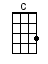 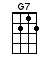 INTRO:  / 1 2 / 1 2 / [C] / [C] /[C] Buffalo gals, won’t you come out tonight?[G7] Come out tonight [C] come out tonight?[C] Buffalo gals, won’t you come out tonightAnd [G7] dance by the light of the [C] moonAs [C] I was walkin’ down the street[G7] Down the street [C] down the streetA [C] pretty little gal I chanced to meetOh [G7] she was fair to [C] see[C] Buffalo gals, won’t you come out tonight?[G7] Come out tonight [C] come out tonight?[C] Buffalo gals, won’t you come out tonightAnd [G7] dance by the light of the [C] moonINSTRUMENTAL:[C] Buffalo gals, won’t you come out tonight?[G7] Come out tonight [C] come out tonight?[C] Buffalo gals, won’t you come out tonightAnd [G7] dance by the light of the [C] moonI [C] asked her if she’d stop and talk[G7] Stop and talk [C] stop and talkHer [C] feet took up the whole sidewalkAnd [G7] left no room for [C] me[C] Buffalo gals, won’t you come out tonight?[G7] Come out tonight [C] come out tonight?[C] Buffalo gals, won’t you come out tonightAnd [G7] dance by the light of the [C] moonI [C] asked her if she’d have a dance[G7] Have a dance [C] have a danceI [C] thought that I might have a chanceTo [G7] shake a foot with [C] her[C] Buffalo gals, won’t you come out tonight?[G7] Come out tonight [C] come out tonight?[C] Buffalo gals, won’t you come out tonightAnd [G7] dance by the light of the [C] moonINSTRUMENTAL:[C] Buffalo gals, won’t you come out tonight?[G7] Come out tonight [C] come out tonight?[C] Buffalo gals, won’t you come out tonightAnd [G7] dance by the light of the [C] moonI [C] danced with a gal with a hole in her stockin’And her [G7] heels kept a-knockin’ and her [C] toes kept a-rockin’I [C] danced with a gal with a hole in her stockin’And we [G7] danced by the light of the [C] moon[C] Buffalo gals, won’t you come out tonight?[G7] Come out tonight [C] come out tonight?[C] Buffalo gals, won’t you come out tonightAnd [G7] dance by the light of the [C] moonI [C] asked her if she’d be my wife[G7] Be my wife [C] be my wifeThen [C] I’d be happy all my life[G7] If she’d marry [C] me[C] Buffalo gals, won’t you come out tonight?[G7] Come out tonight [C] come out tonight?[C] Buffalo gals, won’t you come out tonightAnd [G7] dance by the light of the [C] moon [G7][C]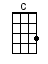 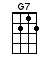 www.bytownukulele.ca